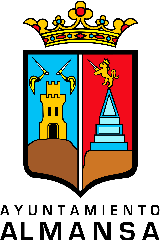 Ilma. Sra.:Nombre, D./Dª.	Apellidosen su nombre	(1) o en representación de D./Dª., por medio de (2)con D.N.I. Núm.	. Señalando como medio de identificación o lugar a efectos de notificaciones la dirección siguienteTfno.	EmailExpone (3):Documentación que se acompañaPor todo lo cualSOLICITA: Se tenga por presentado este escrito y, previos los trámites legales, se conceda la pretensión motivada.Almansa a  de de 2024Ilma. Sra. Alcaldesa-Presidenta del Excmo. Ayuntamiento. ALMANSAEscribir SI o NO.En caso de representación: Gestión de trámite, Acta de comparecencia, Representante, Apoderado, Mandatario.Se escribira sobre hechos, razones y petición en que se concrete.Los datos personales, aportados en la solicitud y contenidos en la documentación que, en su caso, la acompañe, serán tratados por el AYUNTAMIENTO DE ALMANSA, con sede en Plaza de Santa María, 2 - Almansa (02640), con la finalidad de dar respuesta a la solicitud formulada. Puede ejercitar sus derechos de acceso, rectificación, cancelación y oposición mediante Solicitud Electrónica a través de este mismo mecanismo o mediante Solicitud manual en la dirección anteriormente indicada. De todo lo cual se informa en cumplimiento de los artículo 5 y siguientes del Reglamento 2016/679 del Parlamento Europeo y del Consejo relativo a la protección de las personas físicas en lo que respecta al tratamiento de datos personales.